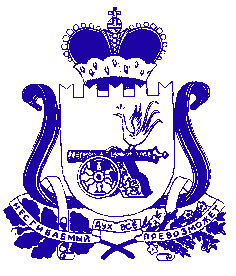 АДМИНИСТРАЦИЯ РУХАНСКОГО СЕЛЬСКОГО ПОСЕЛЕНИЯЕРШИЧСКОГО РАЙОНА СМОЛЕНСКОЙ ОБЛАСТИ П О С Т А Н О В Л Е Н И Еот   01.02.2019  №  1с.ЕршичиЕршичского районаСмоленской областиНа основании протеста Прокуратуры Ершичского района Смоленской области от 21.01.2019 № 20/10-02-01пр-19 на  Постановление «Об утверждении Положение о муниципальном жилищном контроле на территории   Руханского сельского поселения Ершичского района Смоленской области», утвержденного постановлением Администрации Руханского сельского поселения  Ершичского района Смоленской области от 15.02.2016г. №5 (в редакции постановления от 09.03.2016г. №9, 27.02.2017 №3, 22.03.2018 №7),  а так же руководствуясь статьей 20 Жилищного кодекса Росийской Федерации от 29.12.2004 №188-ФЗ, Федеральным законом от 26.12.2008 №294-ФЗ «О защите прав юридических лиц и индивидуальных предпринимателей при осуществлении государственного контроля (надзора) и муниципального контроля», Администрация Руханского сельского поселения Ершичского района Смоленской области п о с т а н о в л я е т:1.Внести в  Положение о муниципальном жилищном контроле на территории  Руханского сельского поселения Ершичского района Смоленской области следующие изменения:1.1. Пункт 4.1 раздела 4 изложить в новой редакции: «4.1 	Должностные лица органов муниципального жилищного контроля, являющиеся соответственно муниципальными жилищными инспекторами, в порядке, установленном законодательством Российской Федерации, имеют право:1) запрашивать и получать на основании мотивированных письменных запросов от органов государственной власти, органов местного самоуправления, юридических лиц, индивидуальных предпринимателей и граждан информацию и документы, необходимые для проверки соблюдения обязательных требований;2) беспрепятственно по предъявлении служебного удостоверения и копии приказа (распоряжения) руководителя (заместителя руководителя) органа муниципального жилищного контроля о назначении проверки посещать территорию и расположенные на ней многоквартирные дома, наемные дома социального использования, помещения общего пользования в многоквартирных домах; с согласия собственников помещений в многоквартирном доме, нанимателей жилых помещений по договорам социального найма, нанимателей жилых помещений по договорам найма жилых помещений жилищного фонда социального использования посещать такие помещения в многоквартирном доме и проводить их обследования; проводить исследования, испытания, расследования, экспертизы и другие мероприятия по контролю, проверять соблюдение наймодателями жилых помещений в наемных домах социального использования обязательных требований к наймодателям и нанимателям жилых помещений в таких домах, к заключению и исполнению договоров найма жилых помещений жилищного фонда социального использования и договоров найма жилых помещений, соблюдение лицами, предусмотренными в соответствии с частью 2 статьи 91.18 Жилищного Кодекса Российской Федерации, требований к представлению документов, подтверждающих сведения, необходимые для учета в муниципальном реестре наемных домов социального использования; проверять соответствие устава товарищества собственников жилья, жилищного, жилищно-строительного или иного специализированного потребительского кооператива, внесенных в устав такого товарищества или такого кооператива изменений требованиям законодательства Российской Федерации; по заявлениям собственников помещений в многоквартирном доме проверять правомерность принятия общим собранием собственников помещений в многоквартирном доме решения о создании товарищества собственников жилья, правомерность избрания общим собранием членов товарищества собственников жилья, жилищного, жилищно-строительного или иного специализированного потребительского кооператива правления товарищества собственников жилья, жилищного, жилищно-строительного или иного специализированного потребительского кооператива, правомерность избрания общим собранием членов товарищества собственников жилья или правлением товарищества собственников жилья председателя правления такого товарищества, правомерность избрания правлением жилищного, жилищно-строительного или иного специализированного потребительского кооператива председателя правления такого кооператива, правомерность принятия общим собранием собственников помещений в многоквартирном доме решения о выборе управляющей организации в целях заключения с ней договора управления многоквартирным домом в соответствии со статьей 162 Жилищного Кодекса Российской Федерации, правомерность утверждения условий этого договора и его заключения, правомерность заключения с управляющей организацией договора оказания услуг и (или) выполнения работ по содержанию и ремонту общего имущества в многоквартирном доме, правомерность заключения с указанными в части 1 статьи 164 Жилищного Кодекса Российской Федерации лицами договоров оказания услуг по содержанию и (или) выполнению работ по ремонту общего имущества в многоквартирном доме, правомерность утверждения условий данных договоров;3) выдавать предписания о прекращении нарушений обязательных требований, об устранении выявленных нарушений, о проведении мероприятий по обеспечению соблюдения обязательных требований, в том числе об устранении в шестимесячный срок со дня направления такого предписания несоответствия устава товарищества собственников жилья, жилищного, жилищно-строительного или иного специализированного потребительского кооператива, внесенных в устав изменений обязательным требованиям;4) составлять протоколы об административных правонарушениях, связанных с нарушениями обязательных требований, рассматривать дела об указанных административных правонарушениях и принимать меры по предотвращению таких нарушений;5) направлять в уполномоченные органы материалы, связанные с нарушениями обязательных требований, для решения вопросов о возбуждении уголовных дел по признакам преступлений.»1.2. Пункт 5.5 раздела 5 изложить в новой редакции:«5.5. Внеплановые проверки по  муниципальному жилищному контролю проводятся Комиссией в случаях:1) Указанных в части 2 статьи 10 Федерального закона от 26 декабря 2008 года №294-ФЗ «О защите прав юридических лиц и индивидуальных предпринимателей при осуществлении государственного контроля (надзора) и муниципального контроля»2) Основанием для включения плановой проверки в ежегодный план проведения плановых проверок является истечение одного года со дня:- начала осуществления юридическим лицом, индивидуальным предпринимателем деятельности по управлению многоквартирными домами и деятельности по оказанию услуг и (или) выполнению работ по содержанию и ремонту общего имущества в многоквартирных домах в соответствии с представленным в орган государственного жилищного надзора уведомлением о начале указанной деятельности;-  постановки на учет в муниципальном реестре наемных домов социального использования первого наемного дома социального использования, наймодателем жилых помещений в котором является лицо, деятельность которого подлежит проверке;- окончания проведения последней плановой проверки юридического лица, индивидуального предпринимателя;-  установления или изменения нормативов потребления коммунальных ресурсов (коммунальных услуг).3) Основаниями для проведения внеплановой проверки наряду с основаниями, указанными в части 2 статьи 10 Федерального закона от 26 декабря 2008 года N 294-ФЗ "О защите прав юридических лиц и индивидуальных предпринимателей при осуществлении государственного контроля (надзора) и муниципального контроля", являются поступления, в орган муниципального жилищного контроля обращений и заявлений граждан, в том числе индивидуальных предпринимателей, юридических лиц, информации от органов государственной власти, органов местного самоуправления, выявление органом муниципального жилищного контроля в системе информации о фактах нарушения требований правил предоставления, приостановки и ограничения предоставления коммунальных услуг собственникам и пользователям помещений в многоквартирных домах и жилых домах, требований к порядку создания товарищества собственников жилья, жилищного, жилищно-строительного или иного специализированного потребительского кооператива, уставу товарищества собственников жилья, жилищного, жилищно-строительного или иного специализированного потребительского кооператива и порядку внесения изменений в устав такого товарищества или такого кооператива, порядку принятия собственниками помещений в многоквартирном доме решения о выборе юридического лица независимо от организационно-правовой формы или индивидуального предпринимателя, осуществляющих деятельность по управлению многоквартирным домом (далее - управляющая организация), в целях заключения с управляющей организацией договора управления многоквартирным домом, решения о заключении с управляющей организацией договора оказания услуг и (или) выполнения работ по содержанию и ремонту общего имущества в многоквартирном доме, решения о заключении с указанными в части 1 статьи 164 Жилищного Кодекса лицами договоров оказания услуг по содержанию и (или) выполнению работ по ремонту общего имущества в многоквартирном доме, порядку утверждения условий этих договоров и их заключения, порядку содержания общего имущества собственников помещений в многоквартирном доме и осуществления текущего и капитального ремонта общего имущества в данном доме, о фактах нарушения требований порядка осуществления перепланировки и (или) переустройства помещений в многоквартирном доме, о фактах нарушения управляющей организацией обязательств, предусмотренных частью 2 статьи 162 Жилищного Кодекса, о фактах нарушения в области применения предельных (максимальных) индексов изменения размера вносимой гражданами платы за коммунальные услуги, о фактах необоснованности размера установленного норматива потребления коммунальных ресурсов (коммунальных услуг), нарушения требований к составу нормативов потребления коммунальных ресурсов (коммунальных услуг), несоблюдения условий и методов установления нормативов потребления коммунальных ресурсов (коммунальных услуг), нарушения правил содержания общего имущества в многоквартирном доме и правил изменения размера платы за содержание жилого помещения, о фактах нарушения наймодателями жилых помещений в наемных домах социального использования обязательных требований к наймодателям и нанимателям жилых помещений в таких домах, к заключению и исполнению договоров найма жилых помещений жилищного фонда социального использования и договоров найма жилых помещений, о фактах нарушения органами местного самоуправления, ресурсоснабжающими организациями, лицами, осуществляющими деятельность по управлению многоквартирными домами, гражданами требований к порядку размещения информации в системе. Основанием для проведения внеплановой проверки органом муниципального жилищного контроля (в случаях наделения органами государственной власти субъектов Российской Федерации уполномоченных органов местного самоуправления отдельными государственными полномочиями по проведению проверок при осуществлении лицензионного контроля) является приказ (распоряжение) главного государственного жилищного инспектора Российской Федерации о назначении внеплановой проверки, изданный в соответствии с поручениями Президента Российской Федерации, Правительства Российской Федерации. Внеплановая проверка по указанным основаниям проводится без согласования с органами прокуратуры и без предварительного уведомления проверяемой организации о проведении внеплановой проверки.»2. Настоящее постановление  вступает в силу со дня его подписания и подлежит размещению на официальном сайте Администрации Руханского сельского поселения Ершичского района Смоленской области в сети Интернет по адресу: http://ruchansp.smolinvest.ru/.Глава муниципального образованияРуханского сельского поселенияЕршичского района Смоленской области                                        М.В.ПядинУтверждено постановлением администрации Руханского сельского поселенияЕршичского района Смоленской областиот 15.02.2016 № 5( в редакции от 09.03.2016 №9,27.02.2017 №3, 22.03.2018 №7,										     01.02.2019 №1.)ПОЛОЖЕНИЕ
о муниципальном жилищном контроле на территории Руханского сельского поселения Ершичского района Смоленской области.(в редакции от 09.03.2016 №9, 27.02.2017 №3, 22.03.2018 №7, 01.02.2019 №1) 	1. Общие положения 	1.1. Положение о муниципальном жилищном контроле на территории Руханского сельского поселения Ершичского района Смоленской области (далее – Положение) разработано в соответствии с Жилищным кодексом Российской Федерации, Федеральным законом от 06.10.2003 № 131-ФЗ «Об общих принципах организации местного самоуправления в Российской Федерации», Федеральным законом от 26.12.2008 № 294-ФЗ «О защите прав юридических лиц и индивидуальных предпринимателей при осуществлении государственного контроля (надзора) и муниципального контроля», Уставом Руханского сельского поселения Ершичского района Смоленской области и устанавливает порядок осуществления муниципального жилищного контроля на территории Руханского сельского поселения  Ершичского района Смоленской области (далее — Руханское сельское поселение). 	1.2. Целью настоящего Положения является организация осуществления муниципального контроля за использованием и  сохранностью муниципального жилищного фонда.	1.3. Муниципальный жилищный контроль - деятельность органов местного самоуправления, уполномоченных на организацию и проведение на территории муниципального образования проверок соблюдения юридическими лицами, индивидуальными предпринимателями и гражданами обязательных требований, установленных в отношении муниципального жилищного фонда федеральными и областными законами  в области жилищных отношений, а также муниципальными правовыми актами. 	1.4. Муниципальный жилищный контроль на территории Руханского сельского поселения (далее – муниципальный жилищный контроль) осуществляется администрацией Руханского сельского поселения Ершичского района Смоленской области (далее – администрация сельского поселения). 1.5. Объектом муниципального жилищного контроля являются все жилые помещения, принадлежащие на праве собственности Руханскому сельскому поселению. 	1.6. Финансирование деятельности по осуществлению муниципального жилищного контроля и его материально-техническое обеспечение осуществляется за счёт средств бюджета Руханского сельского поселения. 	2.   Задачи муниципального жилищного контроля 	Основными задачами муниципального жилищного контроля является контроль за:  	1) использованием и сохранностью муниципального жилищного фонда; 	2) выявлением случаев самовольной перепланировки и (или) переустройства жилых помещений;  	3) предотвращение случаев порчи жилого помещения; 	4) соблюдением правил санитарного состояния жилых помещений;  	5) использованием жилых помещений по назначению; 	6) выполнением принятых решений и предписаний по устранению выявленных нарушений;7) выполнением иных требований жилищного законодательства по вопросам использования и сохранности муниципального жилищного фонда.8) проверять выполнение требований, установленных нормативными правовыми актами органов исполнительной власти СССР и РСФСР и не соответствующих законодательству Российской Федерации;          9) проверять выполнение обязательств требований и требований, установленных муниципальными правовыми актами , не опубликованными в установленном законодательством Российской Федерации порядке;           3. Органы, осуществляющие муниципальный жилищный контроль          	3.1. Для осуществления муниципального жилищного контроля создаётся Комиссия по муниципальному жилищному контролю при администрации Руханского сельского поселения (далее – Комиссия).          3.2. Комиссия назначается и утверждается постановлением администрации  Руханского сельского поселения Ершичского района Смоленской области (далее – постановление  администрации).         3.3.  	В состав комиссии могут входить депутаты Совета депутатов Руханского сельского поселения Ершичского района Смоленской области, работники администрации Руханского сельского поселения.  3.4. При необходимости в состав комиссии могут включаться по согласованию специалисты иных органов власти, местного самоуправления, контрольно-надзорных и иных органов.3.5. Если основанием для проведения внеплановой выездной проверки является причинение вреда жизни, здоровью граждан, вреда животным, растениям, окружающей среде, объектам культурного наследия ( памятникам истории и культуры) народов Российской Федерации, безопасности государства, а также  возникновение чрезвычайных ситуаций природного и техногенного характера, обнаружение нарушений обязательных требований и требований, установленных муниципальными правовыми актами, в момент совершения таких нарушений в связи с необходимостью принятия неотложных мер органы государственного контроля ( надзора), органы муниципального контроля вправе приступить к проведению внеплановой выездной проверки незамедлительно с извещением органов прокуратуры о проведении мероприятий по контролю посредством направления документов , предусмотренных частями 6 и 7  настоящей статьи, в органы прокуратуры в течении двадцати четырех часов. В этом случае прокурор или его заместитель принимает решение о согласии проведения внеплановой выездной проверки в день поступления соответствующих документов.              3.6  Акт проверки оформляется непосредственно после ее завершения в двух экземплярах, один из которых с копиями приложений вручается руководителю, иному должностному лицу или уполномоченному представителю юридического лица , индивидуальному предпринимателю, его уполномоченному представителю под расписку об ознакомлении либо об отказе в ознакомлении с актом проверки. В случае отсутствия руководителя иного должностного лица или уполномоченного представителя юридического лица, индивидуального предпринимателя, его уполномоченного представителя , а также в случае отказа проверяемого лица дать расписку об ознакомлении либо об отказе в ознакомлении с актом проверки акт направляется заказанным почтовым отправлением с уведомлением о вручении, которое приобщается к экземпляру акта проверки хранящему в деле органа государственного контроля( надзора) или органа муниципального контроля. При наличии согласия проверяемого лица на  осуществление взаимодействия в электронной форме в рамках государственного контроля ( надзора) или муниципального контроля акт  проверки может быть направлен в форме электронного документа, подписанного усиленной квалифицированной электронной подписью лица, оставившего данный акт, руководителю , иному должностному лицу и   уполномоченному представителю юридического лица, индивидуальному предпринимателю, его уполномоченному представителю. При этом акт, направленный в форме электронного документа, подписанного усиленной квалифицированной электронной подписью лица, составившего  данный акт, проверяемому лицу способом, обеспечивающим подтверждение получения указанного документа, считается полученным проверяемым лицом.  	4. Полномочия лиц, осуществляющих  муниципальный жилищный контроль 4.1 	Должностные лица органов муниципального жилищного контроля, являющиеся соответственно муниципальными жилищными инспекторами, в порядке, установленном законодательством Российской Федерации, имеют право:1) запрашивать и получать на основании мотивированных письменных запросов от органов государственной власти, органов местного самоуправления, юридических лиц, индивидуальных предпринимателей и граждан информацию и документы, необходимые для проверки соблюдения обязательных требований;2) беспрепятственно по предъявлении служебного удостоверения и копии приказа (распоряжения) руководителя (заместителя руководителя) органа муниципального жилищного контроля о назначении проверки посещать территорию и расположенные на ней многоквартирные дома, наемные дома социального использования, помещения общего пользования в многоквартирных домах; с согласия собственников помещений в многоквартирном доме, нанимателей жилых помещений по договорам социального найма, нанимателей жилых помещений по договорам найма жилых помещений жилищного фонда социального использования посещать такие помещения в многоквартирном доме и проводить их обследования; проводить исследования, испытания, расследования, экспертизы и другие мероприятия по контролю, проверять соблюдение наймодателями жилых помещений в наемных домах социального использования обязательных требований к наймодателям и нанимателям жилых помещений в таких домах, к заключению и исполнению договоров найма жилых помещений жилищного фонда социального использования и договоров найма жилых помещений, соблюдение лицами, предусмотренными в соответствии с частью 2 статьи 91.18 Жилищного Кодекса Российской Федерации, требований к представлению документов, подтверждающих сведения, необходимые для учета в муниципальном реестре наемных домов социального использования; проверять соответствие устава товарищества собственников жилья, жилищного, жилищно-строительного или иного специализированного потребительского кооператива, внесенных в устав такого товарищества или такого кооператива изменений требованиям законодательства Российской Федерации; по заявлениям собственников помещений в многоквартирном доме проверять правомерность принятия общим собранием собственников помещений в многоквартирном доме решения о создании товарищества собственников жилья, правомерность избрания общим собранием членов товарищества собственников жилья, жилищного, жилищно-строительного или иного специализированного потребительского кооператива правления товарищества собственников жилья, жилищного, жилищно-строительного или иного специализированного потребительского кооператива, правомерность избрания общим собранием членов товарищества собственников жилья или правлением товарищества собственников жилья председателя правления такого товарищества, правомерность избрания правлением жилищного, жилищно-строительного или иного специализированного потребительского кооператива председателя правления такого кооператива, правомерность принятия общим собранием собственников помещений в многоквартирном доме решения о выборе управляющей организации в целях заключения с ней договора управления многоквартирным домом в соответствии со статьей 162 Жилищного Кодекса Российской Федерации, правомерность утверждения условий этого договора и его заключения, правомерность заключения с управляющей организацией договора оказания услуг и (или) выполнения работ по содержанию и ремонту общего имущества в многоквартирном доме, правомерность заключения с указанными в части 1 статьи 164 Жилищного Кодекса Российской Федерации лицами договоров оказания услуг по содержанию и (или) выполнению работ по ремонту общего имущества в многоквартирном доме, правомерность утверждения условий данных договоров;3) выдавать предписания о прекращении нарушений обязательных требований, об устранении выявленных нарушений, о проведении мероприятий по обеспечению соблюдения обязательных требований, в том числе об устранении в шестимесячный срок со дня направления такого предписания несоответствия устава товарищества собственников жилья, жилищного, жилищно-строительного или иного специализированного потребительского кооператива, внесенных в устав изменений обязательным требованиям;4) составлять протоколы об административных правонарушениях, связанных с нарушениями обязательных требований, рассматривать дела об указанных административных правонарушениях и принимать меры по предотвращению таких нарушений;5) направлять в уполномоченные органы материалы, связанные с нарушениями обязательных требований, для решения вопросов о возбуждении уголовных дел по признакам преступлений.4.2. Лица, осуществляющие муниципальный жилищный контроль, обязаны:- в пределах своей компетенции выносить указания об устранении нарушений, требований, установленных законодательством по использованию, сохранности муниципального жилищного фонда и соответствия жилых помещений установленным санитарным и техническим правилам и нормам;- рассматривать обращения, заявления и жалобы граждан, частных предпринимателей и юридических лиц о нарушении установленных законодательством требований к использованию, сохранности муниципального жилищного фонда, и соответствия жилых помещений установленным санитарным и техническим правилам и нормам;- выявлять факты нарушения гражданами, частными предпринимателями и юридическими лицами и направлять материалы о выявленных нарушениях в  специально уполномоченные органы для принятия мер. 4.3. Лица, осуществляющие муниципальный жилищный контроль при проведении мероприятий по контролю не вправе:- проверять выполнение обязательных требований, не относящихся к компетенции Комиссии;- осуществлять плановые проверки в случае отсутствия при проведении мероприятий по контролю проверяемых физических лиц либо их представителей;- требовать представления документов, информации, если они не являются объектами мероприятий по контролю и не относятся к предмету проверки, а также изымать оригиналы документов, относящихся к предмету проверки;- превышать установленные сроки проведения мероприятий по контролю.4.4. Лица, осуществляющие  муниципальный жилищный контроль, несут ответственность за:- соблюдением требований действующего законодательства при исполнении своих обязанностей;- соблюдением установленного порядка осуществления муниципального жилищного контроля;- объективность и достоверность результатов проверок. 	5. Порядок осуществления работы Комиссии по муниципальному жилищному контролю5.1 Муниципальный жилищный контроль осуществляется в форме проверок, проводимых в соответствии с годовым планом работ, утверждаемым в установленном порядке Главой муниципального образования на основе материалов, представляемых комиссией и согласованные с органами прокуратуры Ершичского района.  	В ежегодных планах проведения плановых проверок указываются следующие сведения: 	1) наименования юридических лиц, фамилии, имена, отчества граждан и индивидуальных предпринимателей, деятельность которых подлежит плановым проверкам; 	2) цель и основание проведения каждой плановой проверки; 	3) дата и сроки проведения каждой плановой проверки;        	4) фамилия, имя, отчество лица, ответственного за проведение муниципального контроля.   	5.4. Проверки по  муниципальному жилищному контролю подразделяются на плановые и внеплановые. 	Плановые проверки проводятся не чаще чем один раз в три года. 5.5. Внеплановые проверки по  муниципальному жилищному контролю проводятся Комиссией в случаях:1) Указанных в части 2 статьи 10 Федерального закона от 26 декабря 2008 года №294-ФЗ «О защите прав юридических лиц и индивидуальных предпринимателей при осуществлении государственного контроля (надзора) и муниципального контроля»2) Основанием для включения плановой проверки в ежегодный план проведения плановых проверок является истечение одного года со дня:- начала осуществления юридическим лицом, индивидуальным предпринимателем деятельности по управлению многоквартирными домами и деятельности по оказанию услуг и (или) выполнению работ по содержанию и ремонту общего имущества в многоквартирных домах в соответствии с представленным в орган государственного жилищного надзора уведомлением о начале указанной деятельности;-  постановки на учет в муниципальном реестре наемных домов социального использования первого наемного дома социального использования, наймодателем жилых помещений в котором является лицо, деятельность которого подлежит проверке;- окончания проведения последней плановой проверки юридического лица, индивидуального предпринимателя;-  установления или изменения нормативов потребления коммунальных ресурсов (коммунальных услуг).3) Основаниями для проведения внеплановой проверки наряду с основаниями, указанными в части 2 статьи 10 Федерального закона от 26 декабря 2008 года N 294-ФЗ "О защите прав юридических лиц и индивидуальных предпринимателей при осуществлении государственного контроля (надзора) и муниципального контроля", являются поступления, в орган муниципального жилищного контроля обращений и заявлений граждан, в том числе индивидуальных предпринимателей, юридических лиц, информации от органов государственной власти, органов местного самоуправления, выявление органом муниципального жилищного контроля в системе информации о фактах нарушения требований правил предоставления, приостановки и ограничения предоставления коммунальных услуг собственникам и пользователям помещений в многоквартирных домах и жилых домах, требований к порядку создания товарищества собственников жилья, жилищного, жилищно-строительного или иного специализированного потребительского кооператива, уставу товарищества собственников жилья, жилищного, жилищно-строительного или иного специализированного потребительского кооператива и порядку внесения изменений в устав такого товарищества или такого кооператива, порядку принятия собственниками помещений в многоквартирном доме решения о выборе юридического лица независимо от организационно-правовой формы или индивидуального предпринимателя, осуществляющих деятельность по управлению многоквартирным домом (далее - управляющая организация), в целях заключения с управляющей организацией договора управления многоквартирным домом, решения о заключении с управляющей организацией договора оказания услуг и (или) выполнения работ по содержанию и ремонту общего имущества в многоквартирном доме, решения о заключении с указанными в части 1 статьи 164 Жилищного Кодекса лицами договоров оказания услуг по содержанию и (или) выполнению работ по ремонту общего имущества в многоквартирном доме, порядку утверждения условий этих договоров и их заключения, порядку содержания общего имущества собственников помещений в многоквартирном доме и осуществления текущего и капитального ремонта общего имущества в данном доме, о фактах нарушения требований порядка осуществления перепланировки и (или) переустройства помещений в многоквартирном доме, о фактах нарушения управляющей организацией обязательств, предусмотренных частью 2 статьи 162 Жилищного Кодекса, о фактах нарушения в области применения предельных (максимальных) индексов изменения размера вносимой гражданами платы за коммунальные услуги, о фактах необоснованности размера установленного норматива потребления коммунальных ресурсов (коммунальных услуг), нарушения требований к составу нормативов потребления коммунальных ресурсов (коммунальных услуг), несоблюдения условий и методов установления нормативов потребления коммунальных ресурсов (коммунальных услуг), нарушения правил содержания общего имущества в многоквартирном доме и правил изменения размера платы за содержание жилого помещения, о фактах нарушения наймодателями жилых помещений в наемных домах социального использования обязательных требований к наймодателям и нанимателям жилых помещений в таких домах, к заключению и исполнению договоров найма жилых помещений жилищного фонда социального использования и договоров найма жилых помещений, о фактах нарушения органами местного самоуправления, ресурсоснабжающими организациями, лицами, осуществляющими деятельность по управлению многоквартирными домами, гражданами требований к порядку размещения информации в системе. Основанием для проведения внеплановой проверки органом муниципального жилищного контроля (в случаях наделения органами государственной власти субъектов Российской Федерации уполномоченных органов местного самоуправления отдельными государственными полномочиями по проведению проверок при осуществлении лицензионного контроля) является приказ (распоряжение) главного государственного жилищного инспектора Российской Федерации о назначении внеплановой проверки, изданный в соответствии с поручениями Президента Российской Федерации, Правительства Российской Федерации. Внеплановая проверка по указанным основаниям проводится без согласования с органами прокуратуры и без предварительного уведомления проверяемой организации о проведении внеплановой проверки.5.6. О проведении плановой проверки юридическое лицо, индивидуальный предприниматель, гражданин уведомляются не позднее, чем за три рабочих дней до начала ее проведения посредством:-  направления копии распоряжения  Администрации Руханского сельского поселения Ершичского района Смоленской области (далее – распоряжение  Администрации), о начале проведения плановой проверки, заказным почтовым отправлением с уведомлением о вручении;- электронного документа, подписанного усиленной квалифицированной электронной подписью и направленного по адресу электронной почты юридического лица, индивидуального предпринимателя, если такой адрес содержится соответственно в едином государственном реестре юридических лиц, едином государственном реестре индивидуальных предпринимателей либо ранее был представлен юридическим лицом, индивидуальным предпринимателем в орган муниципального контроля;- иного доступного способа 5.7. О проведении внеплановой проверки юридическое лицо, индивидуальный предприниматель, гражданин уведомляются не менее чем за двадцать четыре часа до начала ее проведения любым доступным способом, в том числе посредством электронного документа, подписанного усиленной квалифицированной электронной подписью и направленного по адресу электронной почты юридического лица, индивидуального предпринимателя, если такой адрес содержится соответственно в едином государственном реестре юридических лиц, едином государственном реестре индивидуальных предпринимателей либо ранее был представлен юридическим лицом, индивидуальным предпринимателем в орган муниципального контроля5.8. Если основанием для проведения внеплановой выездной проверки является причинение вреда жизни, здоровью граждан, вреда животным, растениям, окружающей среде, объектам культурного наследия (памятникам истории и культуры) народов Российской Федерации, безопасности государства, а также возникновение чрезвычайных ситуаций природного и техногенного характера, обнаружение нарушений обязательных требований и требований, установленных муниципальными правовыми актами, в момент совершения таких нарушений в связи с необходимостью принятия неотложных мер органы муниципального контроля вправе приступить к проведению внеплановой выездной проверки незамедлительно с извещением органов прокуратуры о проведении мероприятий по контролю посредством направления заявления о согласовании органом муниципального контроля с органом прокуратуры проведения внеплановой выездной проверки юридического лица в органы прокуратуры в течение двадцати четырех часов. В этом случае прокурор или его заместитель принимает решение о согласовании проведения внеплановой выездной проверки в день поступления соответствующих документов. 5.9. В случае, если проведение плановой или внеплановой выездной проверки оказалось невозможным в связи с  отсутствием индивидуального предпринимателя, его уполномоченного представителя, руководителя и иного должностного лица юридического лица, либо в связи с фактическим неосуществлением деятельности юридическим лицом, индивидуальным предпринимателем, либо в связи с иными действиями (бездействием) индивидуального предпринимателя, его уполномоченного представителя, руководителя и иного должностного лица юридического лица, повлекшим невозможность проведения проверки, должностное лицо органа муниципального контроля составляет акт о невозможности проведения соответствующей проверки с указанием причин невозможности ее проведения.  В этом случае орган муниципального контроля в течении трех месяцев со дня составления акта о невозможности проведения соответствующей проверки вправе принять решение о проведении в отношении таких юридического лица, индивидуального предпринимателя плановой или внеплановой выездной проверки без внесения плановой проверки в ежегодный план плановых проверок и без предварительного уведомления юридического лица, индивидуального предпринимателя 	6. Порядок оформления результатов мероприятий по контролю
 	6.1. Акт проверки оформляется непосредственно после ее завершения в двух экземплярах, один из которых с копиями приложений вручается руководителю, иному должностному лицу или уполномоченному представителю юридического лица, индивидуальному предпринимателю, его уполномоченному представителю под расписку об ознакомлении либо об отказе в ознакомлении с актом проверки. В случае отсутствия руководителя, иного должностного лица или уполномоченного представителя юридического лица, индивидуального предпринимателя, его уполномоченного представителя, а также в случае отказа проверяемого лица дать расписку об ознакомлении либо об отказе в ознакомлении с актом проверки акт направляется заказным почтовым отправлением с уведомлением о вручении, которое приобщается к экземпляру акта проверки, хранящемуся в деле органа государственного контроля (надзора) или органа муниципального контроля. При наличии согласия проверяемого лица на осуществление взаимодействия в электронной форме в рамках государственного контроля (надзора) или муниципального контроля акт проверки может быть направлен в форме электронного документа, подписанного усиленной квалифицированной электронной подписью лица, составившего данный акт, руководителю, иному должностному лицу или уполномоченному представителю юридического лица, индивидуальному предпринимателю, его уполномоченному представителю. При этом акт, направленный в форме электронного документа, подписанного усиленной квалифицированной электронной подписью лица, составившего данный акт, проверяемому лицу способом, обеспечивающим подтверждение получения указанного документа, считается полученным проверяемым лицом.6.2. В журнале учета мероприятий по контролю, который ведёт Комиссия,  производится запись о проведении мероприятия по контролю, содержащая сведения о наименовании уполномоченного органа муниципального жилищного контроля, дате, времени проведения мероприятия по контролю, правовых основаниях, целях, задачах, предмете мероприятия по контролю, выявленных нарушениях, выданных Комиссией предписаниях, сведения о направлении материалов в специально уполномоченные государственные органы, протоколах об административных правонарушениях, а также фамилия, имя, отчество, должность лица (лиц), осуществившего (осуществивших) мероприятие по контролю, и его (их) подпись.6.3. При выявлении в ходе выполнения мероприятия по контролю нарушений, Комиссия направляет лицам, допустившим нарушение, предписание на выполнение работ по устранению нарушений жилищного законодательства, установленной формы (приложение 2) с указанием срока устранения допущенных нарушений. Приложение  1к постановлению администрации Руханского сельского поселенияЕршичского района Смоленской областиот 15.02.2016  № 5АКТ  ПРОВЕРКИ № _____соблюдения жилищного законодательстваДата "___" ________ 20__ г.  Время "___" час. "___" мин.Место составления акта: __________________________________________________________На основании распоряжения администрации Руханского сельского поселения  от  "___" ___________ 20__ г.  № ____была проведена  _____________________________________ проверка в отношении:                                                          (плановая/внеплановая)________________________________________________________________________________________________________________________________________________
________________________________________________________________________________________________________________________________________________         (наименование юридического лица, фамилия, имя, отчество индивидуального  предпринимателя, физического лица, адрес)Акт составлен:Дата и время проведения проверки:"__" ________ 20__ г. с __ час. __ мин. до __ час. __ мин. Продолжительность _______________________________________________________________________________________________________________________________________________________(Ф.И.О. должность лица, ответственного за проведение жилищного контроля)С   копией   распоряжения о проведении проверки ознакомлен(ы):________________________________________________________________________(фамилии, инициалы, подпись, дата, время)Лицо(а), проводившее проверку: ___________________________________________________________________________________________________________________________________________________________________________________________________________________(фамилия, имя, отчество)При проведении проверки присутствовали: _________________________________________________________________________________________________________________________________________________________ (фамилия, имя, отчество, должность лица или уполномоченного представителя юридического лица, уполномоченного представителя индивидуального предпринимателя, присутствовавших при проведении мероприятий по проверке)В ходе проведения проверки установлено: ___________________________________________________________________________________________________________
(при отсутствии нарушений - запись: «Нарушений законодательства РФ не выявлено», при выявлении нарушений  ________________________________________________________________________указать характер нарушений со ссылкой на статьи, пункты законов, которые нарушены, лиц, допустивших ________________________________________________________________________ нарушения.  Факты   невыполнения  предписаний  органов муниципального жилищного контроля 
____________________________________________________________________________________ (с указанием реквизитов выданных предписаний) при внеплановой проверке)
____________________________________________________________________________________Объяснения  юридического  лица, индивидуального предпринимателя, физического лица по результатам проведенной проверки:__________________________________
________________________________________________________________________________________________________________________________________________________________________________________________________________________В  журнале  учета мероприятий по жилищному контролю произведена запись о  проведенной проверке за № ________Прилагаемые к акту документы: _______________________________________________________________________________________________________________________________________С актом проверки ознакомлен(а): "__" ______________ 20__ г.                       ____________________ (Ф.И.О.)                                                                                                     (подпись)Пометка об отказе ознакомления с актом проверки:  "__" ______________ 20__ г.                       ____________________ (Ф.И.О.)                                                                                                         (подпись)Подписи лиц, проводивших проверку: _______________________ (Ф.И.О.)                                                                                 _______________________ (Ф.И.О.)Приложение  2к постановлению  администрации Руханского сельского поселенияЕршичского района Смоленской областиот 15.02.2016 № 5ПРЕДПИСАНИЕ № _____об устранении нарушений жилищного законодательства      	В результате  осуществления  муниципального  жилищного  контроля нами (членами  комиссии),  уполномоченными  на  осуществление   муниципального жилищного контроля в  Руханском сельском поселении Ершичского  района Смоленской области_______________________________________________________________________,
_______________________________________________________________________(Ф.И.О, должность)в присутствии  _________________________________________________________________________________________________________________________________произведена проверка соблюдения жилищного законодательства_______________________________________________________________________(наименование юридического лица, фамилия, имя, отчество индивидуального 
____________________________________________________________________________________ предпринимателя, физического лица, адрес)
____________________________________________________________________________________По результатам проверки выявлено:_______________________________________________________________________(перечень нарушений, необходимых для устранения)________________________________________________________________________
Руководствуясь жилищным законодательством и Положением о муниципальном жилищном  контроле  на  территории  Руханского  сельского поселения Ершичского района  Смоленской области, обязываю в срок до: ________________                                                                                                                                                                                  (дата) устранить выявленные нарушения.При  невыполнении  настоящего  предписания в установленный срок Вы будете привлечены к административной ответственности.Предписание составлено в 3-х экземплярах.Председатель комиссии по осуществление муниципального  жилищного контроля    ___________              __________________________                                                    (подпись)                                             (расшифровка подписи)Секретарь комиссии по осуществлению муниципального земельного контроля   ___________              _________________________(подпись)                                   (расшифровка подписи)Копию предписания получил:   ___________              _________________________О внесении изменений в Положение о муниципальном жилищном контроле на территории   Руханского сельского поселения Ершичского района Смоленской области (в редакции постановления от 09.03.2016 №9, 27.02.2017 №3, 22.03.2018 №7)